ПРЕСС-ВЫПУСК N 02-8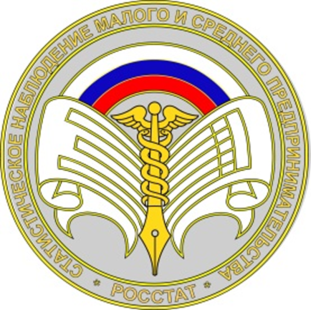 Для возможного опубликованиясо ссылкой на НовгородстатСтартовала экономическая перепись малого бизнесаВ соответствии с Федеральным законом 
от 24.07.2007г. №209-ФЗ «О развитии малого и среднего предпринимательства в Российской Федерации» (с изменениями) в 2021 году Росстат проводит сплошное федеральное статистическое наблюдение за деятельностью субъектов малого и среднего предпринимательства за 2020 год.Целью сплошного наблюдения является формирование официальной статистической информации, содержащей комплексную характеристику экономической деятельности субъектов малого и среднего бизнеса в разрезе муниципальных образований.Итоги сплошного наблюдения дадут полную и объективную картину текущего состояния малого и среднего предпринимательства и на основе информации, полученной в ходе экономической переписи, будут приниматься государственные решения и программы поддержки.На интернет-сайте Новгородстата доступна рубрика "Сплошное статистическое наблюдение за деятельностью малого и среднего бизнеса за 2020 год", где размещены нормативно-правовые документы, формы отчетности, указания по их заполнению, примеры заполнения форм.Новгородстат приступил к приему отчетов от малых предприятий и индивидуальных предпринимателей. В электронном виде анкету можно заполнить с 15 января по 1 апреля 2021 года, на Едином портале государственных услуг - с 1 марта по 1 мая 2021 года. Также сохранена возможность личного предоставления заполненной анкеты в бумажном виде или отправки по почте: 173003, Великий Новгород, наб. реки Гзень, д. 4а, по электронной почте: P53_mail@gks.ru.Новгородстат гарантирует конфиденциальность предоставленной Вами информации. Все сведения будут использоваться в обобщенном виде.Экономическая перепись малого бизнеса проводится в интересах бизнеса, государства и всего российского общества 1 раз в 5 лет. В соответствии с законодательством Российской Федерации участие в ней является обязательным.